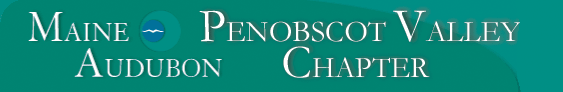 BANGOR’S BEST BIRDING AREAS: FIELDS PONDHere is a listing of all the species seen at Fields Pond Audubon Center on May bird walks led by Penobscot Valley Chapter volunteers and Maine Audubon staff during the years 2012-2019.  See how many you can find, and whether you can find more species on your own!  Refer to http://www.mainebirdingtrail.com/Sites/FieldsPond.html to learn more about this site, including directions.  Please practice social distancing on the trail, and stay safe!American crowAmerican goldfinchAmerican redstartAmerican robinBald eagleBaltimore orioleBarn swallowBarred owlBlack-and-white warblerBlack-capped chickadeeBlack-throated green warblerBlue jayBlue-headed vireoBroad-winged hawkBrown creeperBrown-headed cowbirdCanada gooseChestnut-sided warblerChimney swiftChipping sparrowCommon grackleCommon loonCommon ravenCommon yellowthroatCooper's hawkDouble-crested cormorantDowny woodpeckerEastern bluebirdEastern phoebeEuropean starlingGray catbirdGreat blue heronGreen heronHairy woodpeckerHermit thrushHerring gullHooded merganserLeast flycatcherLincoln's sparrowMagnolia warblerMallardMerlinMourning doveNashville warblerNorthern cardinalNorthern flickerNorthern parulaNorthern waterthrushOspreyOvenbirdPileated woodpeckerPine siskinPine warblerPurple finchRed-breasted nuthatchRed-shouldered hawkRed-winged blackbirdRing-billed gullRose-breasted grosbeakRuby-crowned kingletRuby-throated hummingbirdSavannah sparrowScarlet tanagerSong sparrowSwamp sparrowTree swallowTufted titmouseTurkey vultureVeeryWhite-breasted nuthatchWhite-crowned sparrowWhite-throated sparrowWhite-winged scoterWild turkeyWinter wrenWood duckYellow-bellied sapsuckerYellow-rumped warblerTotal: 78 speciesOTHER: